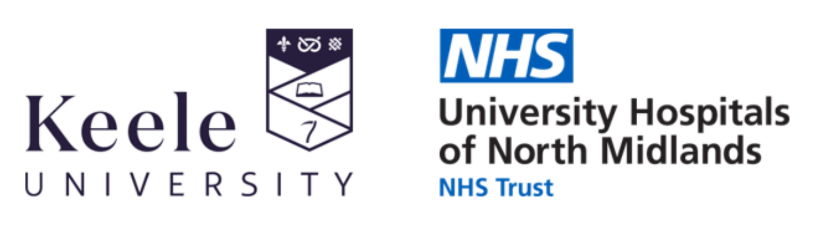 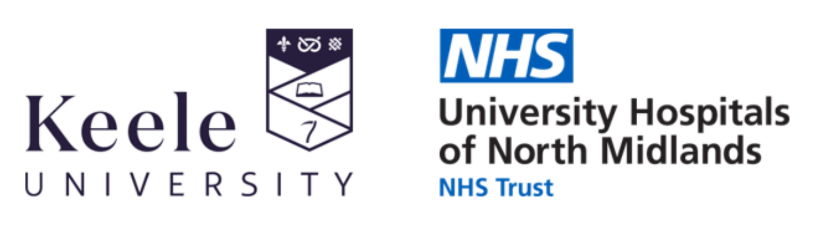 .Opt in to these additional benefits of Library MembershipSurname Prof Dr  MsFirst Name Mr Mrs MissPosition/ Job Title  Other ……………………  Other ……………………  Other ……………………Which organisation are you with?Which organisation are you with?UHNM:      County 	     Royal Stoke     Combined Healthcare  NHS Trust                                       NHS GP Practice in Staffordshire    Staffordshire  & SOT ICB (Integrated Care Board)                                             Other (please state)   ……………………Placement termination date:             Placement termination date:             Work Address – inc. training job role, department/ward  (full postal address inc ward, clinic, practice, site and street):Work Address – inc. training job role, department/ward  (full postal address inc ward, clinic, practice, site and street):…Postcode  …Mobile  … Phone  …Current Address…Postcode  …Permanent Home Address…Postcode  …Telephone (inc. full area code):… Telephone (inc. full area code):…Mobile…Library terms and conditions As a condition of membership, I undertake to abide by the Health Libraries for North Staffordshire Code of Conduct. (Available in the Library and at www. keele.ac.uk/policyzone/data/librarycodeofconduct/ Signature            Date            Library Privacy NoticeI agree to Keele University processing personal data contained in this form, or data that Keele University may obtain from me.  I agree to the processing of such data for any purposes associated with my use of the library, or my health and safety whilst on the premises or for any legitimate reason.  I further agree to Keele University processing data about data within the meaning of the General Data Protection Regulations.The information you supply will be used to contact you about and to administer services and resources you have requested from the library and also to maintain your membership details as up to date and correct. Further details of the Library's Privacy Notice can be accessed at keele.ac.uk/healthlibrary/contactus/regulationsandpolicies I agree to my data being held as described above and to updating the Library about any changes to the personal details on this form.Signature            Date            If you would like 24/7 access to Health Library at County, call in during their staffed hours and they will set this up for you.   YesPhotocopying and printing from a Keele PC (at Stoke only) Load credit onto your library card at the counter till. Or use online system Upay by Uniware. Will you want to use Upay?     Yes - Upay will email you instructions to register on the site.Health Information Skills Training Librarians can support you to use information resources in the most efficient way.  Training is provided online, via Teams or in person to suit your needs. Tick for more information.Health Information Skills Training Librarians can support you to use information resources in the most efficient way.  Training is provided online, via Teams or in person to suit your needs. Tick for more information.  Finding good quality healthcare information  Literature searching (eg Medline)  Other (Please state)  Other (Please state)FOR LIBRARY USE ONLY      ID       Badge   Other …………………..       Library staff initials:FOR LIBRARY USE ONLY      ID       Badge   Other …………………..       Library staff initials:Alma card no (only issue card with agreement from HL managers)User Group:Alma card no (only issue card with agreement from HL managers)Expiry/Purge Date:Alma Statistic     Stafford      StokeAlma job role : Student on Placement